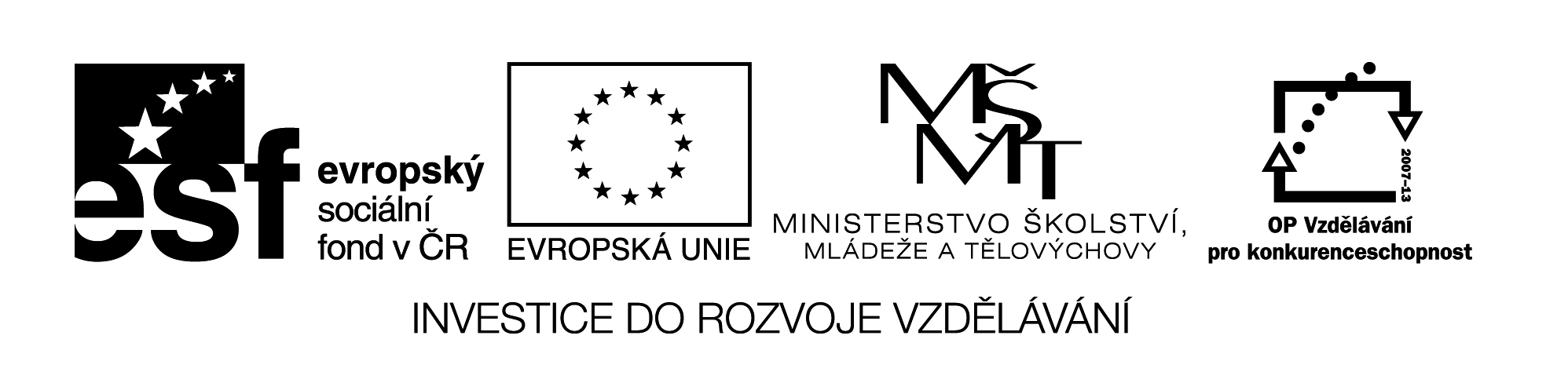 ZÁKLADNÍ JEDNOTKOU DÉLKY JE METR – 1 mDALŠÍMI JEDNOTKAMI JSOU KILOMETR - kmDECIMETR - dmCENTIMETR - cmMILIMETR - mmPŘEVODY JEDNOTEK:1 km = 1 000 m1 m = 10 dm1 m = 100 cm1 m = 1 000 mm1 dm = 10 cm1 cm = 10 mmSčítej jednotky délky:10 cm + 50 cm =	_____________		3 mm + 10 mm = ___________4  cm  + 60 cm = _____________		5 mm + 21 mm = ___________24 cm +  9  cm = _____________		8 mm + 9 mm   = ___________Změř a zapiš délky úseček v centimetrech :A								   B		Délka úsečky AB = _________C												  DDélka úsečky CD = __________Narýsuj úsečku EF, jejíž délka je 12 cm.Jméno : _________________________Hodnocení : _____________________Název materiálu : VY_32_INOVACE_233Anotace : Nejprve si s žáky na interaktivní tabuli ukážeme a vysvětlíme jednotky délky. V pracovním listě spojujeme znalosti aritmetiky a geometrie. Jednotlivé úkoly si vysvětlíme a žáci poté samostatně list vypracujíAutor : Mgr. Alena NovákováJazyk : českýOčekávaný výstup : žáci měří a odhadují délky úsečky na centimetrySpeciální vzdělávací potřeby : Klíčová slova : jednotky délky, centimetr, úsečkaDruh učebního materiálu : prezentace, pracovní listDruh interaktivity :  aktivní čtení, pozorování, samostatná práceCílová skupina : žáci II. TřídyStupeň a typ vzdělávání : základní vzdělávání – I. stupeň – I. obdobíTypická věková skupina : 7-8 letCelková velikost : 20 kB